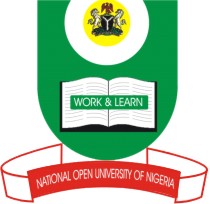 NATIONAL OPEN UNIVERSITY OF NIGERIA14/16 AHMADU BELLO WAY, VICTORIA ISLAND, LAGOSSCHOOL OF SCIENCE AND TECHNOLOGYJUNE/JULY EXAMINATIONCOURSE CODE: AEM411COURSE TITLE: Social Relationship and Behavioral Change(3 units)TIME ALLOWED:  3 hoursINSTRUCTION: ANSWER ANY 5 QUESTIONS (a)      Define the concept of social role as it differs from social status (61/2marks) (b)      Explain the levels or stages at which interaction takes place in the                    	social system                                                                                           (6 ½ marks)	(c)        Mention the agents involved at each level of interaction                         (6 ½ marks)	(d)	Distinguish between Extroverts and Introverts                                       (6 ½ marks)2 	(a) 	Explain the personality types that are linked to the body - build             (12 ½ marks)(b)        Differentiate between intrinsic and extrinsic motivation                         (12 ½ marks)3	Discuss the theories of social relationship bearing in mind the assumptions and emphasis of each model                                                                                                         (25 marks)4	Write short notes on the following (a) 	Behavioural Theory(b) 	Psychodynamic Theory(c) 	Diffusionist Theory(d) 	Cultural Theory                                 (6 ½ marks each)5 	(a)	Explain the nature of social change (5 marks)(b)        State the conditions conducive for social change to occur (10 marks)(c)        Discuss data collection in the measurement of social change (10 marks)6	(a)	What are social values and beliefs? (5 marks)(b)	Discuss power and influence, and explain the methods of their identification.                 (10 marks)	(c)	Explain the bases of stratification in a society. (10 marks)